PROPOSED MEETING AGENDA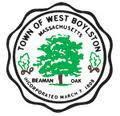 140 Worcester Street, West Boylston, Massachusetts 01583In accordance with the provisions of MGL 30A §§ 18-25Notices and Agendas are to be posted 48 hours in advance of the meetings, excluding Saturdays, Sundays and legal holidays. Please note the hours of operation at the Town Clerk’s Office to ensure that this posting will satisfy this requirement.*Town West Boylston is inviting you to SWAT’s scheduled Zoom meeting. 01:30 PM Eastern Time (US and Canada)Join Zoom Meeting:Topic: SWAT MeetingTime: Oct 8, 2020 01:30 PM Eastern Time (US and Canada)Join Zoom Meetinghttps://zoom.us/j/96364320026?pwd=dU4zZlc3VkxQSE4vQjF0MnppTzcvQT09 Meeting ID: 963 6432 0026Passcode: 627517Dial by your location        +1 646 558 8656 US (New York)MEETING AGENDA #11:30 PM – Approve Draft Minutes for last SWAT Meeting held on August 13, 20201:35 PM – Discuss reduction of contamination with Republic representative ?Dan Higgins 1:55 PM – Pink Bag Textile Collection Program - Update from Lucier2:00 PM – Discussion of possible partnership with Black Earth – Chanis 2:10 PM - Review figures from Waste Zero for FY2019 Spreadsheet 2:20 PM – Town wide cleanup review of results – Chanis, Lucier2:25 PM – Schedule next meeting – December 10, 2020, 1:30 PM2:30 PM – AdjournSolid Waste Advisory Team (SWAT)10-05-20Board / Committee NameDate of NoticeZoom Meeting due to Corona Virus Pandemic*Virtual MeetingMeeting PlaceConference Room Number or LocationOctober 08, 2020, 1:30 PMDate / Time of MeetingClerk or Board Member SignatureMeeting CANCELLED or POSTPONED to:Date of Cancellation or Postponement